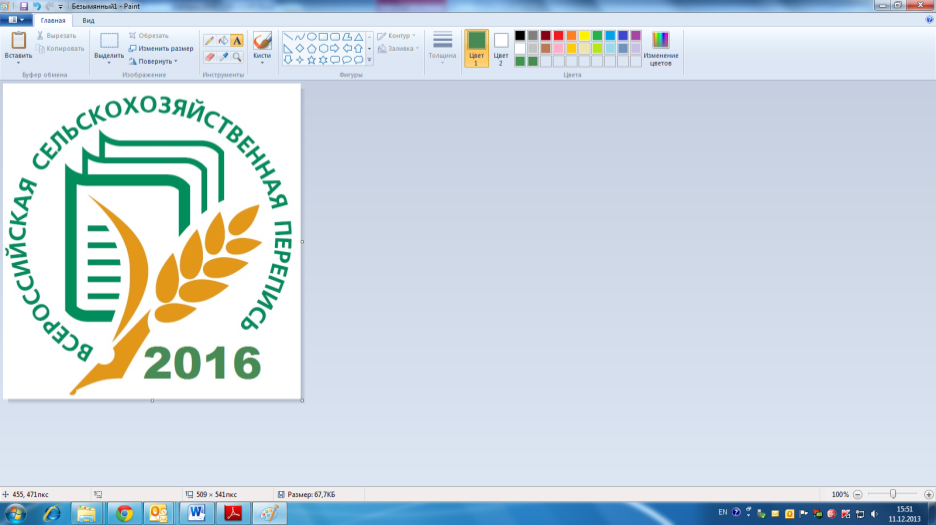 «Село в порядке – страна в достатке!»Некоммерческие объединения садоводов, огородников и дачников через призму Всероссийской сельскохозяйственной переписиВ июле 2016 года стартует Всероссийская  сельскохозяйственная перепись. Статистики перепишут  и каждое садоводческие, огородническое и дачноенекоммерческое объединение граждан.          В переписной период (с 1 июля по 15 августа 2016 года) владельцам садовых, огородных и дачных участков необходимо будет ответить на ряд вопросов по переписному листу: это общая  площадь земельного участка, площади сельскохозяйственных культур и многолетних насаждений, а также рассказать о поголовье сельскохозяйственных животных, если таковые имеются. По итогам Всероссийской сельскохозяйственной переписи 2006 года на территории Владимирской области было зарегистрировано 1326 некоммерческих объединений граждан, из них 1269 садоводческих, 55 огороднических и 2 дачных некоммерческих объединений граждан, включающих   221,1  тысяч земельных участков  общей площадью  20,9 тысяч гектаров земли.Сельскохозяйственной деятельностью занимались 1158 объединений (87,3% от количества зарегистрированных). Удельный вес некоммерческих объединений, осуществлявших сельскохозяйственную деятельность по садоводам составил 89%, огородникам - 58%, дачникам - 100%. Кстати, наибольшее количество созданных некоммерческих объединений приходилось на период с 1991 по 1996 годы. В это время было зарегистрировано 512 объединений, из них 481- садоводческих, 30 огороднических и одно дачное объединение. Средний размер садового участка составляет 7,3 сотки, огородного - 5,5, дачного - 9,2 сотки На садовых участках, доля которых превалирует в общем количестве  некоммерческих объединений (99,6%), структура использования земли выглядит следующим образом:Газоны и декоративные культуры – 23,3%Посевы  сельскохозяйственных культур – 36,5%Многолетние плодовые насаждения и ягодные культуры – 18,9%Постройки, сооружения  и дорожки – 11,5%Неиспользуемые земли – 10%. В огороднических некоммерческих объединениях не используется 35,5% общей земельной площади, в дачных-38,9%.         Вместе с тем, граждане садовых участков в области по-разному используют свои земли. Садоводы  Гороховецкого, Ковровского, Меленковского, Муромского, Селивановского, Юрьев-Польского районов предпочитают максимально засаживать землю сельскохозяйственными культурами (от 62 до 89 % от общей земельной площади),  другие отдают предпочтение эстетической стороне, выращивая на участках декоративные деревья и цветы. Это садоводы Киржачского (49,5%), Кольчугинского (31,6%), Петушинского (38,9%), Суздальского (30%) районов.На участках садоводы, огородники, дачники выращивают картофель и традиционные для нашего климата помидоры, огурцы, капусту, чеснок, морковь, свеклу и т.д. В условиях рискованного земледелия население области выращивает и тепловые сельскохозяйственные культуры, такие как баклажаны, перец сладкий и др.Так, под картофель садоводы, огородники и дачники отводят 75 % посевной площади, под овощи 25 %. Среди посевов овощей предпочтение отдается луку, капусте, моркови (48%).Под многолетними плодовыми насаждениями и ягодными культурами занято 1,9 тыс. га. Среди них  семечковые (яблоня, груша, др.) занимают 40,1 %, косточковые (слива, вишня, др.) - 25,9 %, ягодники (земляника, малина, смородина, др.) - 34,6 %.  Овощи и фрукты выращиваются гражданами, главным образом,  для собственного потребления. По состоянию на 1 июля 2006 года у граждан на их садовых участках имелось 24 головы крупного рогатого скота, в том числе 12   коров,  14  свиней,    204 овец и коз,   350 кроликов,   2,1 тысяч птиц, из которых  1,9  тысяч кур,  180 пчелосемей.Предстоящая  Всероссийская сельскохозяйственная перепись 2016 года будет являться новым информационным ресурсом, итоги которой помогут спрогнозировать стратегические и тактические шаги в развитии аграрного сектора, в том числе и в садоводческих, огороднических и дачных некоммерческих объединениях граждан.